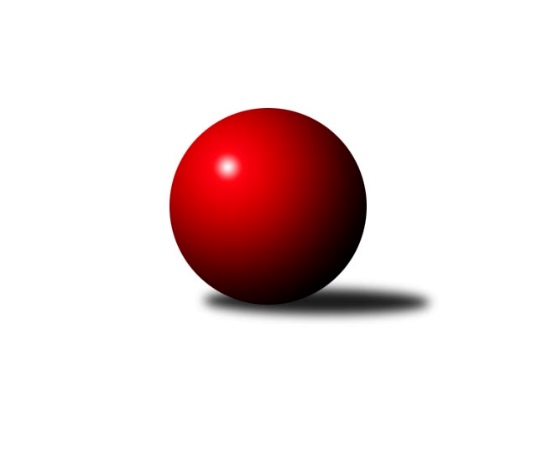 Č.3Ročník 2022/2023	24.9.2022Nejlepšího výkonu v tomto kole: 2591 dosáhlo družstvo: KK Šumperk BKrajský přebor OL 2022/2023Výsledky 3. kolaSouhrnný přehled výsledků:KS Moravský Beroun 	- KK Šumperk B	2:6	2431:2591	3.0:9.0	24.9.Tabulka družstev:	1.	KK Šumperk B	3	3	0	0	21.0 : 3.0 	30.5 : 5.5 	 2697	6	2.	TJ Prostějov ˝B˝	2	1	0	1	8.0 : 8.0 	8.0 : 16.0 	 2487	2	3.	KK Lipník nad Bečvou ˝A˝	1	0	0	1	0.0 : 8.0 	0.5 : 11.5 	 2559	0	4.	KS Moravský Beroun	2	0	0	2	3.0 : 13.0 	9.0 : 15.0 	 2410	0Podrobné výsledky kola:	 KS Moravský Beroun 	2431	2:6	2591	KK Šumperk B	Petr Otáhal	 	 192 	 191 		383 	 0:2 	 454 	 	225 	 229		Michal Gajdík	Zdeněk Chmela ml.	 	 218 	 227 		445 	 2:0 	 377 	 	186 	 191		Milan Vymazal	Daniel Krchov	 	 197 	 218 		415 	 0:2 	 432 	 	208 	 224		Martin Macas	Daniel Herold	 	 164 	 185 		349 	 0:2 	 430 	 	208 	 222		Jaroslav Sedlář	Miloslav Krchov	 	 243 	 196 		439 	 1:1 	 436 	 	217 	 219		Martin Sedlář	Erich Retek	 	 194 	 206 		400 	 0:2 	 462 	 	218 	 244		Jaroslav Vymazalrozhodčí:  Vedoucí družstevNejlepší výkon utkání: 462 - Jaroslav VymazalPořadí jednotlivců:	jméno hráče	družstvo	celkem	plné	dorážka	chyby	poměr kuž.	Maximum	1.	Jaroslav Vymazal 	KK Šumperk B	485.50	318.0	167.5	2.0	2/2	(509)	2.	Roman Rolenc 	TJ Prostějov ˝B˝	460.50	305.0	155.5	5.0	2/2	(467)	3.	Michal Gajdík 	KK Šumperk B	460.50	307.5	153.0	3.0	2/2	(472)	4.	Martin Macas 	KK Šumperk B	454.75	310.5	144.3	4.5	2/2	(480)	5.	Martin Sedlář 	KK Šumperk B	451.25	313.0	138.3	5.0	2/2	(507)	6.	Jaroslav Sedlář 	KK Šumperk B	446.50	309.0	137.5	5.5	2/2	(463)	7.	Martin Sekanina 	KK Lipník nad Bečvou ˝A˝	446.00	303.0	143.0	11.0	1/1	(446)	8.	Petr Hendrych 	KK Lipník nad Bečvou ˝A˝	446.00	314.0	132.0	10.0	1/1	(446)	9.	Zdeněk Chmela  ml.	KS Moravský Beroun 	437.00	293.0	144.0	4.5	1/1	(445)	10.	Jaroslav Peřina 	KK Lipník nad Bečvou ˝A˝	428.00	307.0	121.0	12.0	1/1	(428)	11.	Michal Mainuš 	KK Lipník nad Bečvou ˝A˝	422.00	290.0	132.0	9.0	1/1	(422)	12.	Miloslav Krchov 	KS Moravský Beroun 	422.00	296.0	126.0	8.0	1/1	(439)	13.	Miroslav Plachý 	TJ Prostějov ˝B˝	419.00	300.5	118.5	8.0	2/2	(427)	14.	Daniel Krchov 	KS Moravský Beroun 	415.00	290.0	125.0	10.0	1/1	(415)	15.	Michal Dolejš 	KK Lipník nad Bečvou ˝A˝	410.00	295.0	115.0	8.0	1/1	(410)	16.	David Rozsypal 	TJ Prostějov ˝B˝	407.50	296.0	111.5	13.0	2/2	(419)	17.	Jana Kulhánková 	KK Lipník nad Bečvou ˝A˝	407.00	291.0	116.0	11.0	1/1	(407)	18.	Erich Retek 	KS Moravský Beroun 	402.00	278.5	123.5	7.5	1/1	(404)	19.	Pavel Černohous 	TJ Prostějov ˝B˝	399.00	256.5	142.5	7.5	2/2	(411)	20.	Josef Jurda 	TJ Prostějov ˝B˝	397.00	300.0	97.0	15.0	2/2	(409)	21.	Zdeněk Chmela  st.	KS Moravský Beroun 	391.00	274.0	117.0	11.0	1/1	(391)	22.	Milan Vymazal 	KK Šumperk B	388.50	292.5	96.0	12.0	2/2	(400)	23.	Petr Otáhal 	KS Moravský Beroun 	376.50	275.5	101.0	14.0	1/1	(383)	24.	Daniel Herold 	KS Moravský Beroun 	349.00	251.0	98.0	13.0	1/1	(349)		Patrik Vémola 	KK Šumperk B	471.00	313.5	157.5	5.5	1/2	(472)		Pavel Košťál 	KK Šumperk B	470.00	319.0	151.0	7.0	1/2	(470)		Václav Kovařík 	TJ Prostějov ˝B˝	404.00	288.0	116.0	9.0	1/2	(404)		Josef Čapka 	TJ Prostějov ˝B˝	403.00	277.0	126.0	9.0	1/2	(403)Sportovně technické informace:Starty náhradníků:registrační číslo	jméno a příjmení 	datum startu 	družstvo	číslo startu
Hráči dopsaní na soupisku:registrační číslo	jméno a příjmení 	datum startu 	družstvo	Program dalšího kola:4. kolo			-- volný los -- - TJ Prostějov ˝B˝				-- volný los -- - KK Lipník nad Bečvou ˝A˝	Nejlepší šestka kola - absolutněNejlepší šestka kola - absolutněNejlepší šestka kola - absolutněNejlepší šestka kola - absolutněNejlepší šestka kola - dle průměru kuželenNejlepší šestka kola - dle průměru kuželenNejlepší šestka kola - dle průměru kuželenNejlepší šestka kola - dle průměru kuželenNejlepší šestka kola - dle průměru kuželenPočetJménoNázev týmuVýkonPočetJménoNázev týmuPrůměr (%)Výkon2xJaroslav VymazalŠumperk B4622xJaroslav VymazalŠumperk B112.334623xMichal GajdíkŠumperk B4543xMichal GajdíkŠumperk B110.384541xZdeněk Chmela ml.KS Moravský Ber4452xZdeněk Chmela ml.KS Moravský Ber108.24451xMiloslav KrchovKS Moravský Ber4391xMiloslav KrchovKS Moravský Ber106.744392xMartin SedlářŠumperk B4362xMartin SedlářŠumperk B106.014363xMartin MacasŠumperk B4323xMartin MacasŠumperk B105.03432